TP1: IDENDIFICATION D’UN SUCRECe TP a pour but d’identifier certaines propriétés chimiques des oses en solution, via des réactions chimiques colorimétriques spécifiques.I-	Mise en évidence du caractère réducteur1-	Réaction de FehllingPrincipe :En milieu alcalin et à chaud, le groupement hémiacétal des glucides réducteurs réduit les ions Cu2+ en ions Cu+. Ces ions se combinent alors aux ions hydroxydes du milieu pour former de l’oxyde de cuivre, rouge, qui précipite.Glucide réducteur + 2 Cu2+  Produits d’oxydation + 2 Cu+Mode Opératoire :Placer les tubes dans un panier et mettre le tout au bain-Marie pendant 2 min à 95°C.ObserverMise en évidence des oses par des Réactions furfuraliquesEn milieu acide et à chaud, les oses sont déshydratés en dérivés furfuraliques.Le furfural et ses dérivés sont capables de se condenser avec de nombreuses substances aromatiques (chromogènes) comme des phénols ou des amines cycliques pour donner un composé coloré caractéristique d’un ose ou d’un groupe d’oses (chromophore).   Réaction de Selliwanof : Caractéristique des CétosesPrincipe :CETOSES	Molécules colorées en rouge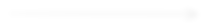 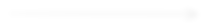 + dérivé aromatique (Résorcine)Mode opératoire :Placer les tubes dans un panier et mettre le tout au bain-Marie pendant 2 min à 95°C.Observer    Réaction à l’Ortho-toluidine : Caractéristique des AldosesPrincipe :Acide acétique (CH3COOH) et thiourée contenus dans le réactif (Ortho-toluidine)ALDOSES	base de Schiff        ChauffageAldohéxoses	coloration vert foncéeAldopentoses	coloration jaune orangeMode Opératoire :Placer les tubes dans un panier et mettre le tout au bain-Marie pendant 2 min à 95°C.Observer Mise en évidence de l’oxydation du Glucose : 1- Réaction à la Glucose OxydasePrincipe :La glucose oxydase est une enzyme bactérienne qui oxyde uniquement le glucose en acide gluconique.Glucose OxydaseGlucose + O2	Acide Gluconique (bleu vert) +H2O2      PeroxydaseH2O2 formé + ortho-dianisidine)	Complexe coloré jaune brun +H2OMode opératoire :Tremper une bandelette de glucose - oxydase dans chaque solution de sucre : inconnu, glucose, galactose.Observer.SolutionRéactifXGlucoseFructoseSaccharoseEauFehling A0.5 ml0.5 ml0.5 ml0.5 ml0.5 mlFehling B0.5 ml0.5 ml0.5 ml0.5 ml0.5 mlSolution1 ml1 ml1 ml1ml0.5 mlSolutionRéactifXGlucose/GalactoseFructoseSaccharoseRéactif	deseliwanoff1.5 ml1.5 ml1.5 ml1.5 mlSolution0.5 ml0.5 ml0.5 ml0.5 mlSolutionRéactifXGlucose/GalactoseArabinoseRéactif d’Ortho-toluidine1.5 ml1.5 ml1.5 mlSolution0.5 ml0.5 ml0.5 ml